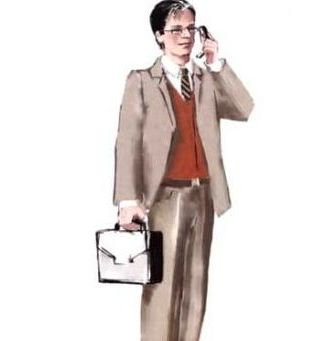 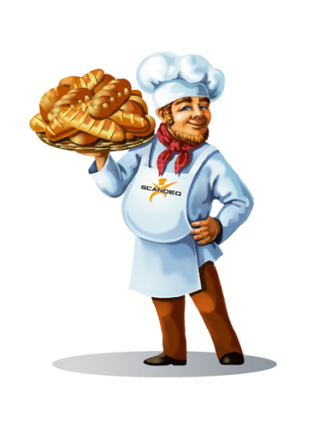 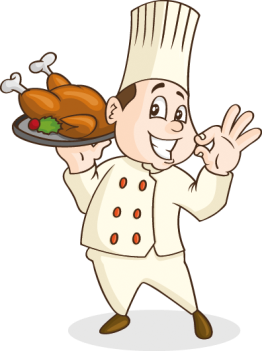 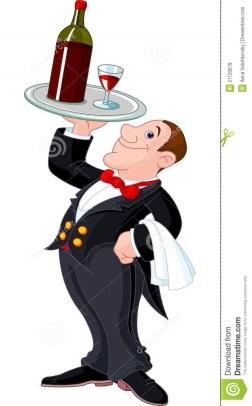 Условия приема на обучение по договорам об оказании платных образовательных услуг.Прием на обучение по образовательным программам среднего профессионального образования производится на основании Порядка и Правил приема граждан на обучение по образовательным программам среднего профессионального образования в ГАПОУ СО «ТИПУ «Кулинар» и зачисляются согласно п.6.9 Правил приема.Количество внебюджетных (платных) местна прием 2022-2023 уч.год.Программа подготовкиКвалификация Базовое образованиеСрок обученияКоличество внебюджетных местПрограмма подготовки квалифицированных рабочих и служащих(Очное)43.01.09Повар-кондитер9 кл.(основное общее)3г.10м.25Программа подготовки квалифицированных рабочих и служащих(Очное)43.01.09Повар-кондитер11 кл.(среднее общее)1г.10м.25Программа подготовки квалифицированных рабочих и служащих(Очное)19.01.04Пекарь9 кл.(основное общее)2г.10м.5Программа подготовки специалистов среднего звена(Очное)43.02.15Поварское и кондитерское  дело9 кл.(основное общее)3г.10м.25Программа подготовки специалистов среднего звена(Очное)43.02.14Гостиничное дело9 кл.(основное общее)3г.10м.25Программа подготовки специалистов среднего звена(Очное)43.02.15Поварское и кондитерское  дело11 кл.(среднее общее)2г.10м.5Программа подготовки специалистов среднего звенаЗАОЧНОЕ отделение43.02.15Поварское и кондитерское  дело11 кл.(среднее общее)3г.10м.25